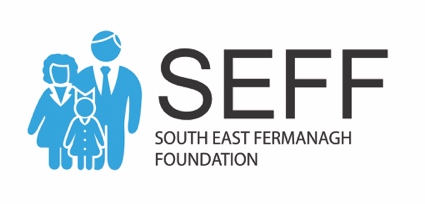 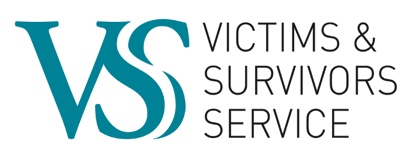 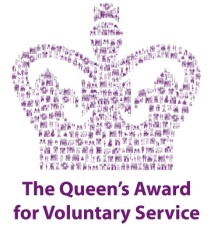 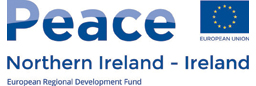 South East Fermanagh FoundationEQUAL OPPORTUNITIES MONITORINGAPPLICANT REF NO……     SEFF is committed to equality of opportunity for all job applicants regardless of individual differences and therefore selects staff solely on the basis of merit.Monitoring is undertaken to ensure SEFF’s Equal Opportunities Policy is effective.  We need your information for this and ask you to complete the following questionnaire by ticking the appropriate boxes.SEX                                        Male                        Female MARITAL STATUS             Single                      Married                     Other    Do you consider yourself     Yes                            No           to have a disability?Do you require any adjust-   Yes                            No           ment in order to access employmentI am a member of the Protestant Community                                                                                            I am a member of the Roman Catholic Community   I am neither a member of the Protestant nor the Roman Catholic Community               AGE RANGEPlease tick appropriate box18-25                                   46-55            26-35                                   56-65                                  Date of Birth    65+                 ETHNIC MONITORINGPlease tick one or more boxes as appropriate:This section of the application form will be stored in a confidential manner until information has been extracted for equal opportunities monitoring purposes, and will then be destroyed.Monitoring involves the use of statistical summaries of information in which the identities of individuals do not appear.  Your individual information must also be released to statutory bodies if requested.01  Caribbean     02  African    03  Chinese   04  White05  Bangladesh    06  Pakistani    07  Indian   08  Black09  Irish Traveller   10  Other  